新申請：青澀芷蘭獎學金線上申請平台舊生填寫：自評表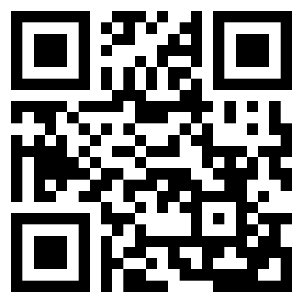 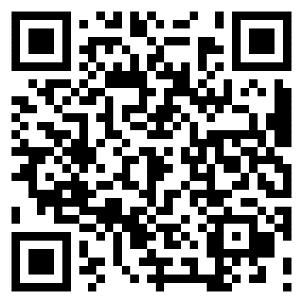 